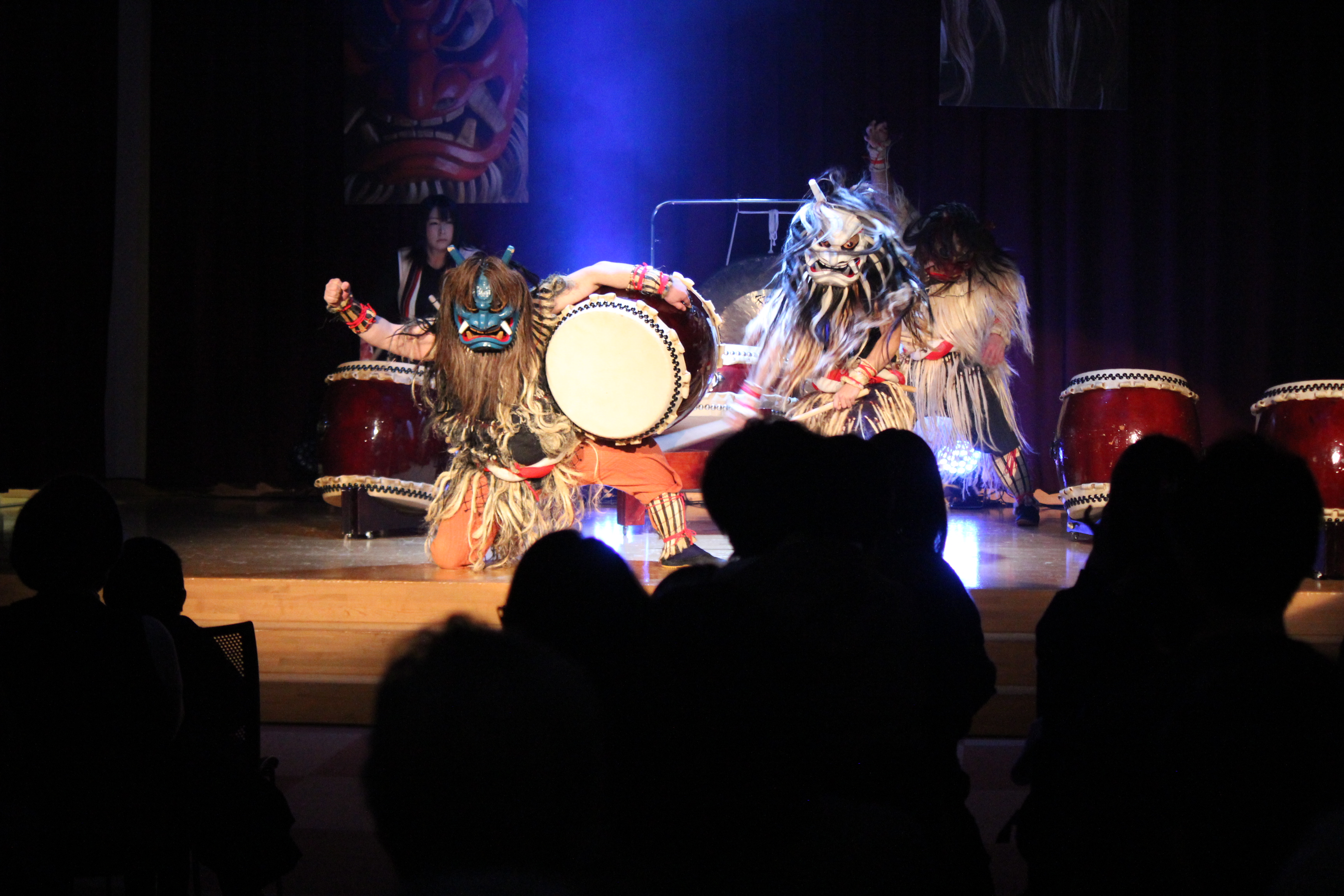 ご利用日：2021年1月30日(土)ご利用人員：　　　　人ﾌﾘｶﾞﾅ年齢性別性別代表者ご氏名□男性□女性□男性□女性代表者ご住所〒〒〒〒電話番号Ｅ-mail➀同行者(ｶﾀｶﾅ)年齢性別性別➀同行者(ｶﾀｶﾅ)□男性□女性□男性□女性②同行者(ｶﾀｶﾅ)年齢性別性別②同行者(ｶﾀｶﾅ)□男性□女性□男性□女性➂同行者(ｶﾀｶﾅ)年齢性別性別➂同行者(ｶﾀｶﾅ)□男性□女性□男性□女性④同行者(ｶﾀｶﾅ)年齢年齢性別④同行者(ｶﾀｶﾅ)□男性□女性⑤同行者(ｶﾀｶﾅ)年齢年齢性別⑤同行者(ｶﾀｶﾅ)□男性□女性